Circle the box with the greatest amount.£____       £____			 ____p			____p£____		 £____	     ____p			____pCircle who has the least?I have £24	I have 24p		I have 38p	I have £38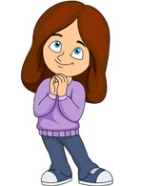 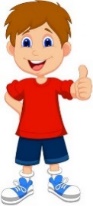 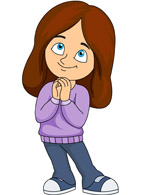 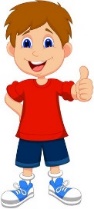 Use <, > = to compare the amounts.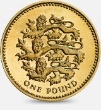 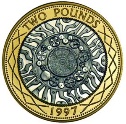               £____                                          £____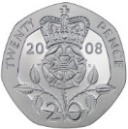 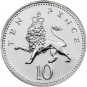                 ____p                                 ____p   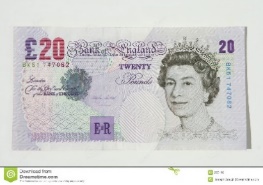 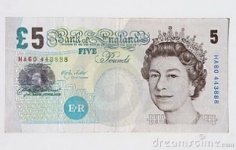                            £____                                     £____Four 5 pence coins are worth more than two 10 pence coins.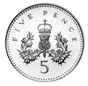 Do you agree? ____Explain why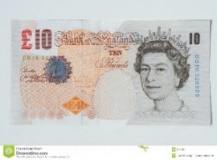 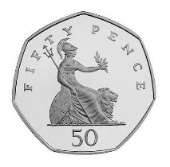 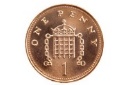 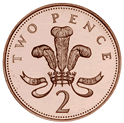 